Families who do not engage or dis-engage from services will need to be reviewed on an individual basis to determine any potential risk to the child. Practitioners should seek to obtain information from other professionals involved with the family (GP / Midwife) and review any previous records to inform their assessment. Disengagement is a strong feature in domestic abuse, serious neglect and physical abuse in children and families.There may be reasons why a family choose to disengage from the service:Wanting to opt out of the service.Poor past experience of health professionals.Fear of authority figures.Lack of understanding about need for health input.Cultural differences.Fear of being judged.Family wanting to maintain their privacy (but consider the UN Convention child’s rights v right to a private family life).Trying to hide something.Lack of understanding about a health issue or concern.Act of omission, i.e. not seeking medical attention or taking a child to an appointment.Practitioners should be persistent in their approach to engaging with families without being intrusive, following guidance and seeking supervision when concerned.Should there be a breakdown in the relationship between a family and healthcare professional, families should be given the opportunity to engage with another member of the team following attempts to explore this with the family and working in the best interests of the child or young person.By declining health services or treatment there may be a detrimental effect on the child or young person’s health, growth or development, an assessment should be made of the risk this may pose to the child or young person.Non-attendance or apparent non engagement can be an indicator of neglect as well as a specific instance when a child’s health needs are not being met, considerations of any safeguarding concerns need to be part of any assessment of a child or Young Person.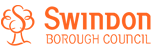 Antenatal Pathway                                                                                     Missed Appointments Postcards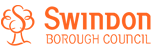 ReferencesDepartment for Education (2015) Working together to safeguard children. Available at https://www.gov.uk/government/uploads/system/uploads/attachment_data/file/592101/Working_Together_to_Safeguard_Children_20170213.pdfDepartment of Health (2009) Healthy child programme: Pregnancy and the first five years of life. Available at https://www.gov.uk/government/uploads/system/uploads/attachment_data/file/167998/Health_Child_Programme.pdfUN General Assembly, Convention on the Rights of the Child, 20 November 1989, United Nations, Treaty Series, vol. 1577, p. 3, available at: http://www.un.org/documents/ga/res/44/a44r025.htm [accessed 23 January 2018]